.Intro: 48 counts (Starting on vocal)Sec 1: L DIAGONAL WITH R ROCKING CHAIR, CROSS - RECOVER, CHESSESec 2: R DIAGONAL WITH L ROCKING CHAIR, CROSS - RECOVER, CHESSE 1/4 LSec 3: TOE STRUT - 1/2 L TOE STRUT, FWD - RECOVER, COASTER STEPSec 4: JAZZ BOX 1/4 L, FWD - PIVOT 1/2 R, FWD SHUFFLETag 1: After wall 2. (12:00), wall 7. wall 11 (6:00)加拍一: 第二牆. 結束後 (12:00), 第七牆. 第十一牆. 結束後 (6:00)HIP BUMPSTag 2: After wall 4. (12:00), wall 9 (6:00)加拍二: 第四牆. 結束後 (12:00), 第九牆. 結束後 (6:00)HIP BUMPS**Ending: Wall 12 after S1 (6:00)**結束: 第十二牆跳完第一個八拍 (6:00)MAMBO 1/2  L - HIP BUMPSHave Fun & Happy Dancing !!!Contacts:-Nina Chen : nina.teach.dance@gmail.comBelinda Yoong: belindayoong660609@gmail.comThe Sweet Eighteen (有影美) (zh)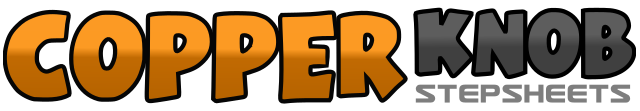 .......拍数:32墙数:2级数:High Beginner.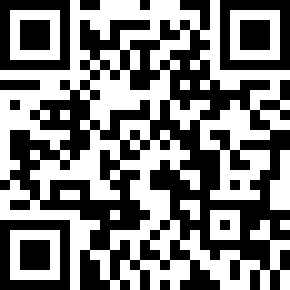 编舞者:Nina Chen (TW) & Belinda Yoong (MY) - 2017年11月Nina Chen (TW) & Belinda Yoong (MY) - 2017年11月Nina Chen (TW) & Belinda Yoong (MY) - 2017年11月Nina Chen (TW) & Belinda Yoong (MY) - 2017年11月Nina Chen (TW) & Belinda Yoong (MY) - 2017年11月.音乐:You Ying Mei (有影美) - Chen Le (陳雷)You Ying Mei (有影美) - Chen Le (陳雷)You Ying Mei (有影美) - Chen Le (陳雷)You Ying Mei (有影美) - Chen Le (陳雷)You Ying Mei (有影美) - Chen Le (陳雷)........1-4(Facing L diagonal) Rock RF fwd - Recover on LF - Rock RF back - Recover on LF5-6, 7&8Cross RF over LF - Recover on LF, Step RF to R - Step LF beside RF - Step RF to R1-4(面向左斜角) 右足前下沉 - 重心回左足 - 右足後下沉 - 重心回左足5-6, 7&8右足前跨 - 重心回左足, 右足右踏 - 左足併踏右足旁 - 右足右踏1-4(Facing R diagonal) Rock LF fwd - Recover on RF - Rock LF back - Recover on RF5-6, 7&8Cross LF over RF - Recover on RF, Step LF to L - Step RF beside LF - 1/4 turn L (9:00) step LF fwd1-4(面向右斜角) 左足前下沉 - 重心回右足 - 左足後下沉 - 重心回右足5-6, 7&8左足前跨 - 重心回右足, 左足左踏 - 右足併踏左足旁 - 左轉1/4 (9:00) 左足前踏1-4Touch RF toe fwd - Step RF heel down - 1/2 turn L (3:00) touch LF toe fwd - Step LF heel down5-6, 7&8Step RF fwd - Recover on LF, Step RF back - Step LF beside RF - Step RF fwd1-4右足尖前點 - 右足跟踏下 - 左轉 1/2 (3:00) 左足尖前點 - 左足跟踏下5-6, 7&8右足前踏 - 重心回左足, 右足後踏 - 左足併踏右足旁 - 右足前踏1-4Cross LF over RF - Step RF back - 1/4 turn L (12:00) step LF to L - Step RF fwd5-6, 7&8Step LF fwd - Pivot 1/2 R (6:00) weight on RF , Fwd shuffle (L R L)1-4左足前跨 - 右足後踏 - 左轉1/4 (12:00) 左足左踏 - 右足前踏5-6, 7&8左足前踏 - 向右踏轉1/2 (6:00) 重心回右足, 前交換步 (左 右 左)1-4Step RF to R while bump hips twice - Step LF to L while bump hips twice1-4右足右踏同時推臀兩次 - 左足左踏同時推臀兩次1-4Step RF to R while bump hips twice - Step LF to L while bump hips twice5-8Rock RF to R while bump hips index finger from left to right (3counts) - Recover on LF1-4右足右踏同時推臀兩次 - 左足左踏同時推臀兩次5-8右足右下沉同時推臀並且加上手指由左到右移動 (三拍) - 重心回左足1&2, 3&4&Rock LF fwd - Recover on RF - Step LF fwd, Bump hips (R L R L)1&2, 3&4&左足前下沉 - 重心回右足 – 左足前踏,  推臀 (右 左 右 左)